OBSAHEPIŠTOLA 	 14PŘEDMLUVA VUOBEC 	 18Kapitola 1 	 22Cesta z Prahy až do Benátek 	 22Kapitola 2 	 24Smlouva mezi patronem neb hospodářem lodí a poutníky 	 24Kapitola 3 	 34O slavné procesí, která byla na den Božího těla v Benátkách,a jaká se poctivost pautníkuom děje 	 34Kapitola 4 	 37O spuosobu a velikosti navi neb lodí i o tom, co v ní bylo 	 37Kapitola 5 	 50O čeledi patronově v navi a jaké jich práce 	 50Kapitola 6 	 55Jakau nám stravu patron v navi dával a na čem jsme léhali 	 55Kapitola 7 	 61O plavení od Benátek až k ostrovu Corfu a o témž ostrovuCorfu 	 61Kapitola 8 	 67O plavení od ostrovu Corfu až k ostrovu Zante a o témž ostrovuZante 	 67Kapitola 9 	 72O plavení od ostrovu Zante až k ostrovu Candy 	 72Kapitola 10 	 77O ostrovu Candy neb Crete 	 77Kapitola 11 	 82O plavení od ostrovu Candy až k ostrovu Cypru 	 82Kapitola 12 	 86O ostrovu Cypru 	 86Kapitola 13 	 89O plavení od ostrovu Cypru až k portu Jaffě k zemi Svaté 	 89Kapitola 14 	 93O přistání s naví k portu Jaffě a zemi Svaté 	 93Kapitola 15 	 97O vystaupení z navi na zemi Svatau 	 97Kapitola 16 	 100O vyjetí pautníkuo od břehu mořského a portu Jaffyk Jeruzalému 	 100Kapitola 17 	 102O přijetí pautníkuov do města Rami a témž městu Ramě 	 102Kapitola 18 	 105O vyjetí z města Rami k Jeruzalému 	 105Kapitola 19 	 109O příjezdu z města Rami k Jeruzalému do kláštera na Horu
Syon 	 109Kapitola 20 	 112O položení kláštera Hory Syon a místech svatých, které vně
před klášterem a okolo něho jsau 	 112Kapitola 21 	 116O zpuosobu kláštera Hory Syon, jaký vnitř i zevnitř jest,a o místech svatých v témž klášteře 	 116Kapitola 22 	 120O uvedení pautníkuov do města Jeruzaléma na plac před kostel
Božího hrobu a o místech svatých, které tu jsau 	 120Kapitola 23 	 124O vjití pautníkuov do kostela, v kterém hrob Boží jest, o procesí
a o ukazování míst svatých v témž kostele 	 124Kapitola 24 	 129O spuosobu kostela Božího hrobu a míst svatých v témž kostele
	 129Kapitola 25 	 131O spuosobu hrobu Božího vnitř i zevnitř 	 131Kapitola 26 	 139O spuosobu kaply Panny Maryje v kostele Božího hrobu,o kusu slaupu, u kterého Krystus Pan mrskán byl, a o jinýchmístech svatých v též kaple 	 139Kapitola 27 	 144O kaple svaté Heleny a císaře Constantyna a místu tom, kde
kříž Krysta Pána byl nalezen 	 144Kapitola 28 	 147Kterak kříž Krysta Pána od svaté Heleny jest nalezen 	 147Kapitola 29 	 150O kaple huory Calvarye, kde Krystus Pán ukřižován byl,a o jiných místech svatých v též kaple 	 150Kapitola 30 	 157O spuosobu a velikosti kuoru kostela Božího hrobu 	 157Kapitola 31 	 160O přirovnání kostela Božího hrobu v Jeruzalémě k kostelu
svatého Víta na hradě Pražském a o vyjití pautníkuov z kostela
Božího hrobu a přijití zas na Hůru Syon do kláštera 	 160Kapitola 32 	 163O vyjetí pautníkuov z kláštera Hory Syon do Betlémaa o místech svatých na též cestě 	 163Kapitola 33 	 168O vjití pautníkuov do kláštera Betléma, o procesí a místech
svatých v témž klášteře 	 168Kapitola 34 	 171O spuosobu kláštera Betléma a míst svatých v témž klášteře . 171Kapitola 35 	 174O spuosobu místa toho, kde se Krystus Pán z blahoslavené
Panny Marye naroditi ráčil 	 174Kapitola 36 	 176O spuosobu jesliček, do kterých Krystus Pán děťátkem jsa od
své milé matky položen byl 	 176Kapitola 37 	 180O spuosobu hrobu svaté Paule a Eustachye, svatého Jeronýma
a svatého Eusebia, učedlníka jeho, a jiných míst svatých kláštera
Betléma 	 180Kapitola 38 	 183O vyjetí pautníkuov z kláštera Betléma k horám Juodskýma o místech svatých na též cestě 	 183Kapitola 39 	 187O místu tom, kde blahoslavená Panna Marye navštívila svatau
Alžbětu a kde svatý Ján Křtitel se narodil, též o klášteře Svatého
kříže 	 187Kapitola 40 	 190O vyjetí pautníkuov z kláštera Hory Syon do Betanyea o místech svatých na též cestě 	 190Kapitola 41 	 195O městečku Betaní a hrobu svatého Lazara, item o kastelu
Betfage a o jiných některých místech svatých 	 195Kapitola 42 	 199O huoře Olivetské a místu tom, s kterého Krystus Pán na nebe
vstaupiti jest ráčil, item o dvauch šlapějích Krysta Pána a jiných
místech svatých hory Olivetské 	 199Kapitola 43 	 202O položení, spuosobu a velikosti nynějšího města Jeruzaléma
	 202Kapitola 44 	 213Co jest se při městě Jeruzalémě dálo po jeho zboření od Týta až
do těchto naších časuov 	 213Kapitola 45 	 218O místu tom, kde někdy zahrada byla, v které Krystus Pán jat
byl jest, a o některých jiných místech svatých pod horau
Olivetskau 	 218Kapitola 46 	 223O hrobu blahoslavené Panny Maryje v audolí Jozafat 	 223Kapitola 47 	 226O přirovnání položení Hory Syon, audolí Jozafat a hory
Olivetské v zemi Svaté k položení vrchuov Strahovu a Karlovu
zde u nás v Praze 	 226Kapitola 48 	 230O vyjití pautníkuov z kláštera Hory Syon do audolí Syloea o studénce Syloe, poli Acheldemach, huoře Gion a o jinýchněkterých místech svatých audolí Syloe 	 230Kapitola 49 	 234O vjití pautníkuov po druhé do kostela Božího hrobu a kterak
některé osoby z pautníkuov od otce gardyana na rytířstvo
pasovány jsau a jaký se spuosob při tom pasování zachovává
	 234Kapitola 50 	 239O vyjití pautníkuov z kostela Božího hrobu, o kostele svatého
Jakuba Velikého a o domu Ananyáše biskupa, kde nyní kostelík
svatých anděluov řečený jest 	 239Kapitola 51 	 242O vyjetí pautníkuov z kláštera Hory Syon k Jordánu a o témž
potoku neb řece Jordánu 	 242Kapitola 52 	 245O moři Mrtvém, Jerychu a studénce Elizeově 	 245Kapitola 53 	 249O vrchu neb huoře řečené Quarantana, kde se Krystus Pán
postiti ráčil čtyřidceti dní a čtyřidceti nocí 	 249Kapitola 54 	 253O bráně, kterau Krystus Pán z města na smrt veden byl, domě
Veronyky a místu tom, kde Šimon přinucen byl k kříži. Item
o domu Pilátovu a místu, kde Krystus Pán na smrt odsauzen
byl, a jiných některých místech svatých města Jeruzaléma 	 253Kapitola 55 	 257O domu Herodesa, rybníku Bravním, místu tom, kde svatýŠtěpán ukamenován, o kostelu Panny Marye, kde se narodila,a o bráně Krásné 	 257Kapitola 56 	 262O vyjetí některých pautníkuov z kláštera Hory Syon k Betlému
a odtud až k městu Ebronu a o témž městu Ebronu 	 262Kapitola 57 	 265O kostele tom, v kterém dvojitá jeskyně jest, do kteréžto
pochováno bylo tělo Sáry, Abrahama, Izáka a těla některých
jiných svatých patryarchuov 	 265Kapitola 58 	 268O poli Damascenském, na kterém Pán Buoh Adama stvořil,
místu tom, kde Kain zabil Abele, a o audolí Ambre, kde se tří
andělé Abrahamovi ukázali 	 268Kapitola 59 	 272O vjití pautníkuov po třetí do kostela Božího hrobu, o světlu,
které každého roku samo od sebe se rozsvěcuje v hrobě Božím
	 272Kapitola 60 	 275O místu tom, na kterém Abraham syna svého Izáka Pánu obětovati chtěl, a o žaláři, do kterého svatý Petr vsazen byl ... 275Kapitola 61 	 277O napomenutí pautníkuov, aby pomoc učinili gardyanovia konventu Hory Syon, a na jaký spuosob se listy pautníkuomdávají, jistota toho, že jsau byli v Jeruzalémě, od gardyana .... 277Kapitola 62 	 282O vyjetí pautníkuov z kláštera Hory Syon zas k portu Jaffě
k navi a kterak pautníci přivedeni byli před jakéhos hejtmana
tureckého do ležení a o některých místech svatých na té cestě
	 282Kapitola 63 	 287O zámku Modynu řečeném a o příjezdu pautníkuov do města
Ramy; item o zvířátku, kterému chameleon říkají 	 287Kapitola 64 	 290O položení, velikosti a spuosobu země Svaté a o obyvatelíchjejích, item o minci, která v ní těchto časuov jde 	 290Kapitola 65 	 295O vyjetí pautníkuov z města Ramy k moři k portu Jaffě, a o jich
připlavení zas do šifu neb navi 	 295Kapitola 66 	 298O plavení pautníkuov od země Svaté portu Jaffy, zas k ostrovu
Cypru a o šarvátce, kterauž jsme s Turky na moři měli na té
cestě mezi zemí Svatau a ostrovem Cyprem, v kteréž několik
osob postřeleno a zbito 	 298Kapitola 67 	 310Které osoby na navi a kolik jich z pautnikuov, též i marynářuov
pacholkuov v té šarvátce, kterau jsau pautníci s Turky na moři
měli, postřeleno a zbito jest 	 310Kapitola 68 	 315O přistání pautníkuov s naví k ostrovu Cypru a portu Salinu;
item o huoře neb vrchu Svatého kříže a kostele na něm 	 315Kapitola 69 	 320O jízdných, kteří Albanezi slovau, kteréžto páni Benátčanév ostrovu Cypru chovají pro obranu téhož ostrovu 	 320Kapitola 70 	 323O hlavním městě ostrovu Cypru, Nykosya řečeném 	 323Kapitola 71 	 326O kostelu a žaláři svaté panny Kateřiny v ostrovu Cypru za
městem Famagustau ležícímu a jiných některých místech
příležících 	 326Kapitola 72 	 333O městě Famagustě v Cypru ostrovu ležícím 	 333Kapitola 73 	 340O přistání k Cypru ostrovu a portu Salinu dvau velikých
benátských gallí, které v Surí u města Trypolis na kupectví byly;
item, kterak se suol v ostrovu Cypru dělá 	 340Kapitola 74 	 344O plavení od ostrovu Cypru a portu Salinu k portu Limissaua odtud potom k portu a městečku Bafo 	 344Kapitola 75 	 350O plavení od ostrovu Cypru a portu Baffo k ostrovu Kandy . 350Kapitola 76 	 356O přistání s naví k ostrovu Kandy 	 356Kapitola 77 	 360O plavení od ostrovu Kandy k ostrovu Zante 	 360Kapitola 78 	 367O přistání s naví k ostrovu Zante 	 367Kapitola 79 	 371O plavení od ostrovu Zante k Benátkám 	 371Kapitola 80 	 375O bauři mořské veliké, kterak se při ní od počátku až do konceděje 	 375Kapitola 81 	 387O přistání s naví k portu a městu Parenco v zemi Hystria řečenéležícímu 	 387Kapitola 82 	 389O plavení od portu a města Parenco k Benátkám 	 389Kapitola 83 	 392O přistání pautníkuov s naví k Benátkám 	 392Kapitola 84 a poslední 	 395Cesta z města Benátek do Prahy na město Salcpurk 	 395Kapitola 51 O vyjetí poutníkuov z kláštera Hory Syon k Jordánu a o témž potoku neb řece JordánuTen den po večeři asi puol hodiny před západem slunce vyšli jsme my pautníci, kteří jsme k Jordánu chtěli jeti, ven před klášter Hory Syon (neb ne všickni poutníci k Jordánu jeli, někteří doma zuostali na Huoře Syon pro nebezpečnost té cesty). A tu na nás s osly čekali sedláci, též tu na nás čekalo 15 rejtharuo Turkuov na koních, vyslaných od pána neb vládaře jeruzalémského, aby nás vyprovodili; bylo také tu několik řeckých křesťanuov, kteří též s námi k Jordánu jeli. A tak vsedavše na osly, i jelo nás 49 pautníkuov doluo s Hory Syon až k Betaní; Betanya leží od města Jeruzaléma vzdálí muož býti malé míle české. V Betaní zastavili jsme se a Turci rejthaři, kteří nás vyprovázeli, ssedali s koní a tu ostali a spali, neb se již noc byla přiblížila, a my pautníci jeli jsme od nich drobet dál za Betaní, co by mohl z ručnice dostřeliti, k jakés vinici. Před tau ssedavše s osluo též jsme se položili a spali tak na zemi asi tři hodiny. Potom zbudili nás zase rejthaři Turci a my vsedavše na osly jeli jsme tu celau noc hrubými horami a vrchy vysokými zlau cestau a Turci rejthaři před námi a někteří za námi, též i při nás šli sedláci, na čích jsme oslích jeli, s luky a šipkami. A tak jsme přijeli k místu, kde bylo Jerycho, a ještě bylo hrubě tma. Odtud sme jeli až k Jordánu řece; k Jordánu jsme přijeli a slunce rovně vycházelo z hor Arabských.28. dne pak měsíce srpna, to bylo v sobotu ráno, když sluonce vycházelo, přijeli jsme k Jordánu, a tu od potoka co by mohl asi kamenem dohoditi, ssedavše s osluo i šli jsme k němu a Turci rejthaři též ssedavše s koní šli s námi. Jordán jest řeka aneb potok dosti veliký, zšíří na tom místě, kde jsme my u něho byli, jest na 10 i na 12 kroků, hluboký tak, že v něm vprostřed člověka nestačí, a teče dosti prudce; než voda v něm není čistá, ale kalná, hlinovatá, skuoro té barvy jako jest Týber řeka v Římě, neb tu země dno i břehy všecko hlína jest. Jordán teče od puolnoci proti poledni a tu nedaleko od toho místa, kde jsme my u něho byli, muož býti dobré čtvrt míle české na poledne, vpadá potom do Moře mrtvého. Rozuměti, že Jordán svými časy zjara, když se rozvodňuje, veliký bývá a na několik honuo šíří se, rozlívá a rozvodňuje, neb znáti po zemi té hlinovaté, pokud se rozlil; neb jest co nějaké bahno vyschlé, všecko zpukané a skvěkalé od horka, takže někde rozpuklina a rozsedlina v zemi na čtyři neb pět prstuov i na malau píd jest. Okolo potoka s obau strán na břehu roste mnoho rozličného nevelikého, nevysokého dříví dosti široce a hustě a jest tu u Jordána poušť.Když jsme u potoka stáli a naň se dívali, Turci rejthaři nás pobízeli a rozuměti nám dali, abychom se kaupali, a tak nás drahně pautníkův i někteří řečtí křesťané, kteří s námi z Jeruzaléma přijeli, svlékli jsme se do naha a do potoka Jordána jsme vešli. Ti řečtí křesťané, jak do vody vstaupili, tak každý třikrát potopil ve jméno svaté Trojice, až mu se voda nad hlavau srazila. To my vidauce od nich, tolikéž sme se potopovali, a byla tehdáž voda studená. Pokoštoval jsem se, mohl-li bych jej přebřesti, ale vprostřed mne stačiti nemohlo, než musel jsem splovati. A tak dobrau chvíli jsme se tu kaupali a Turci na břehu stojíc nám se dívali, potom vyšli jsme zase z vody a oblékli se v náše šaty i šli jsme k naším osluom. Pravili nám mniší Hory Syon, kteří s námi byli, že na tom místě, kde jsme se kaupali, pokřtěn jest byl Krystus Pán v Jordáně od svatého Jána Křtitele a tu též že hlas slyšán s nebe od Boha Otce: »Totoť jest syn muoj milý, v něm mi se dobře zalíbilo«; kdež i Duch svatý sstupujíci vidín byl v spuosobě holubičky, jak o tom píše svatý Matauš evangelista v ka. 3.O Jordánu máš v Písmích svatých zmínku na několiko místech; neb v Starém Zákoně v knihách Jozue v ka. 3 vypisuje se, kterak Jozue s archau Páně a lidem izrahelským suchými nohami přešli přes potok Jordán. Též v knihách Královských 4 v ka. 11 psáno stojí o Eliášovi, jak pláštěm rozdělil vodu potoka Jordána. V týchž knihách Královských v ka. 6 čte se, kterak ona sekera v Jordáně splovala proti přirození železa k rozkázání Elizea proroka, která byla do Jordánu upadla onomu, který dříví sekal. V Novém také Zákoně na několika místech o něm psáno najdeš.Za Jordánem na vejchod sluonce hned se počínají hrubé hory a vrchy velmi vysoké a slovau Montes Arabiae Petreae, hory Arabské, nebo Jordán řeka dělí Arabiam a Palestina vel a Judaea, Arabskau zemi od Židovské.244Kapitola 52O moři Mrtvém, Jerychu a studénce ElizeověA tak vsedavše zase na osly i jeli jsme nazpátek stranau proti západu zas k Jerychu od Jordána okolo čtvrt míle české a tu jsme přijeli k moři Mrtvému, tomu jezeru, kde se Sodoma a Gomora propadla; tu postávše dobru chvíli tak na oslích, hleděli a dívali jsme se na ně, odtud jsme jeli preč od něho k Jerychu. Tuto se musím drobet vytrhnauti a napsati nětco o tom Mrtvém moři. I věděti se má, že jest tu mezi horami Arabskými a Palestynskými neb Židovskými audolé hrubé za několik mil vzdálí, v tom audolí jest jezero veliké, na šíř tu u Jerycha muož býti na dvě míle české i víc, než na dýl jest několik mil, že mu konce neviděti, neb se táhne od puolnoci na poledne mezi horami dlauze. To audolí někdy slaulo Vallis illustris, audolí jasné, v kterémžto byla jsau za času Abrahama a Lota ona města Sodoma a Gomora, na kteréž potom Pán Buoh všemohúcí pro veliké hříchy jich dopustiti jest ráčil, že sau se propadla, jak o tom čtem v 1. Mojžíšových v ka. 19. Na tento čas není tu než jezero hrubé a voda barvy mořské a modré. O tom jezeře někteří divně rozprávějí a píší, že člověk ani žádné hovado ani co živého se v něm potopí a utopiti nemuože, než že ta voda všecko snáší a potopiti se tomu nedá; aby pak člověk i tam vešel, že hlaub jíti nemuože než po paždí a voda ho hned znese. Praví též, by největší vítr byl, že se ta voda nic nehejbe ani jaké vlny činí jako jiné jezero neb moře, než stojí tak nepohnutedlné, a protož moře Mrtvé slove, že se nehejbe a v něm nic živého není. Když jsme my u něho byli, bylo ticho a žádného větru nebylo a nno tehdáž pokojné stálo. Píše Luduicus, patricius Romanus, v své peregrynací v knihách 1 v ka. 10, že by ještě viděti a znáti mělo býti nějaké ostatky těch dvau měst Sodomy a Gomory. To jestli tak, co o tom Mrtvém moři rozprávějí a píší, já nevím, než my jsme tu nic jiného neviděli než vodu stojatau co jiné moře nebo zátoku. Než to dobře vím, že nad tím jezerem vždycky jest mha, co by se z něho kauřilo, neb tu mhu vídal jsem s Huory Syon z kláštera každého dne, jak z toho audolí vychází a nahoru se táhne.Tuto by se též někdo mohl optati, viděli-li sme ten solný slaup, v který se obrátila byla ona Lotova žena, když se ohlédla, jak o tom čtem v 1. knihách Mojžíšových v nahoře jmenované kapitole. Tázal jsem se na ten solný slaup pilně mnichuov Hory Syon, kteří s námi byli, i nic mi o něm jiného neuměli pověděti než že od Saracenů a obyvateluo, kteří tu nedaleko od Mrtvého moře bydlejí, jsau slejchali, že ho již není; což jest podobné, neb nerozumím, by mohl solný slaup skůro čtyři tisíce let trvati, an kdyby z mramoru byl, vítr a déšť v tom času by jej snědl. Jiní někteří píší, že jej Mrtvé moře nyní zatopilo.A tak když jsme od Mrtvého moře jeli zase k Jerychu, jeli jsme mimo jakýs zbořený kostel, majíc jej na levé ruce. Leží na vršku, a jak znáti, byl někdy čistý kostel, stavený z štukového kamene, ale nyní ho mnoho pobořeno; jen stojí ještě toliko nětco zdí, ostatek rum a kamení. Ten ukazovali nám mniší a pravili, že slove kostel svatého Jána Křtitele a na tom vršku a místě, kde stojí, že učíval a kázával pokání svatý Ján Křtitel a tu též jsau k němu vyslali Židé z Jeruzaléma kněží a levity, aby se ho otázali, kdo jest, jak o tom čtem v čtení svatého Jána evangelisty v ka. 1. Ten kostel leží nedaleko od Mrtvého moře, maje je na polední stranu, od Jordánu muož býti na malé čtvrt míle české.Odtud jeli jsme rovninau na dobré puol míle i více až k tomu místu, kde někdy bylo Jerycho; od potoku Jordánu až do Jerycho počítá se míle česká. Těchto časuov na tom místě, kde někdy bylo a stálo ono pevné město Jerycho, které od Jozue a lidu izrahelského dobyto a zkaženo, neb když je lid izrahelský nesauc archu Páně obešel sedmkrát, zdi jeho jsau padly, jak o tom čtem v Starém Zákoně v knihách Jozue v ka. 6. Na tento čas tu nic není než rumu mnoho a sotva znáti, že tu staveni a město bylo, neb není tu než 5 neb 6 chalaupek velmi chatrných, v kterých Arábi sedláci bydlejí. Krom ještě stojí jakás kaplice neb kostelík dosti veliký, čtverhraný, ale toho mnoho od vrchu pobořeného, ostatek ho ještě drahně ostalo, zdi dosti vysoké se všech strán. Ten okazovali nám bratří Hory Syon a pravili, že by na tom místě měl státi, kde prvé za Krysta Pána byl duom onoho Zachea, knížete zjevných hříšníkuov, který vlezl na dřevo planého fíku (neb postavy malé byl), aby mohl viděti Pána Ježíše, kteréhož Pán uhlédav jemu sstaupiti doluo kázal a do domu jeho vjíti a v něm ostati ráčil, jak o tom psáno stojí u svatého Lukáše v ka. 19. Též nám mniší pravili, že by jej měla byla dáti stavěti svatá Helena. Leží ten kostelík na levé ruce, jdauc od Jordánu skrz Jerycho k Jeruzalému, a jest tu všudy rovnina čistá okolo, neb město Jerycho někdy leželo právě v rovni.Z Jerycho jsme jeli proti západu zase k Jeruzalému a tu od něho, co by mohl z luku dostřeliti, přijeli jsme k jakés veliké a čisté zahradě, opletené plotem, v které roste rozličné ovotce: granatové jablka, cytryny, pomorančí, lymauny, fíky a jiné. Před tau zahradau Turci rejthaři, kteří nás vyprovázeli, ssedali s koní a šli do ní a tu odpočívali, neb se již k polední přibližovalo a horko počínalo býti, ale my pautníci jeli jsme ještě dál od té zahrady na čtvery i patery hony rovninau a polmi mimo mnoho olivového stromoví a trní, které tu roste, až jsme přijeli k jakés studénce, k hrubému fíkovému stromu, který při ní stojí, a ssedavše s osluov, i odpočívali jsme pod ním a jiným olivovým štěpí v jich stínu a tu pojedl každý, kdo co měl, neb nám byli mniší dali, než jsme z kláštera Hory Syon vyjeli, každému po pecníku chleba a po dvau vejcích tvrdě vařených, ty se nám tu dobře hodily. Též přinesl nám jakýs sedlák Aráb na oslu ve dvau koších vína v hrozních a angurý, které tu prodával, a my od něho kupovali a jedli a vodu z studénky pili.Studénka ta, u které jsme odpočívali, jest dosti veliká co malý rybníček, neb tu z země jde silný pramen, takže dosti hrubý a čistý potuoček od ní teče k té zahradě, o které jsem napřed zmínku učinil, a potom odtud dále, až naposledy vpadá do Mrtvého moře. Roste též okolo toho potuočku a studénky mnoho dříví a olivoví. Při samé té studénce stojí štěp velmi veliký, široký a hustý fíkový, pod kterým jsme odpočívali. Tu studénku okazujíc nám mniší Hory Syon pravili, že by slaula fons Helisei, studénka Elizeova, v které byla prvé voda zlá a neužitečná, takže ani k pití nehodila se, kdež potom Elizeus prorok tu zlost a hořkost té vody proměnil jest v čistau, zdravau a dobrau vodu, dobrořeče jí a vstaviv do ní nádobu novau, plnau soli, jak o tom čteme v knihách Královských 4 v ka. 2.Od té studénky co by moh z ručnice dostřeliti, na polední stranu stojí stavení samo o sobě, klenutí jakés a prampauchy na slaupích, a jak znáti, byl někdy nějaký kostelík neb kaplice, ještě toho drahně stojí, ostatek pobořeno. To nám okazovali mniší a pravili, že tu, kde to zbořené stavení jest, uzdravil Krystus Pán onoho slepého, který sedě při cestě a žebře, když zvěděl, že Pán Ježíš má tudy jíti, volal hlasem řka: »Ježíši, synu Daviduo, smiluoj se nade mnau!«, kterého Pán před se přivesti rozkázal a zrak jemu navrátiti a jeho uzdraviti ráčil, jak o tom píše svatý Lukáš evangelista v osmnácté kapitole.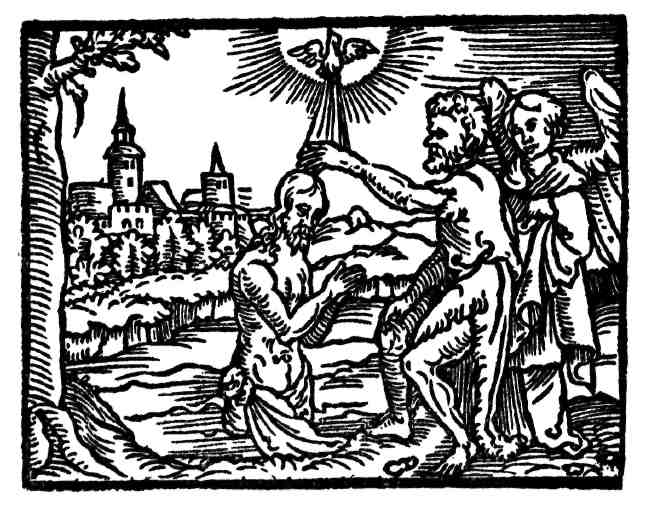 248Kapitola 53O vrchu neb huoře řečené Quarantana, kde se Krystus Pán postiti ráčil čtyřidceti dní a čtyřidcetinocíNa západ sluonce od té studénky na dobré čtvrt míle české jest vrch hrubý, příkrý a vysoký a (jak tomu někteří chtějí, že většího vrchu není in Palestina, totiž v zemi Svaté) kterému říkají Mons Quarantana. Ten nám ukazovali mniší Hory Syon a pravili, že by tu u toho vrchu na té paušti Krystus Pán se postil 40 dní a 40 nocí, kdež pokušitel k němu přistaupil a pokaušeje jeho řekl: »Jsi-li syn Boží, rci, ať kamení toto chleby jsau«, jakž o tom píše svatý Matauš v svém čteni v ka. 4. Také jest ďábel Pána uvedl na tu huoru a tu okazoval jemu všecka království světa a slávu jich, kdež i od něho odstaupil a andělé přišedše posluhovali jemu, jakž o tom píse týž svatý Matauš v nahoře dotčené ka.Na tom místě, kde se to stalo, nahoře na vrchu jest malá kaplička neb církvička ustavená. Také v polovici toho vrchu jest jakýs domek neveliký, díl ho v skále vytesáno, díl zděného a staveného kamenem. Ten nám mniší okazovali a pravili, že v něm svatý Jeroným (když z Říma do země Svaté přišel) drahný čas pokání činil a odtud teprvá do Betléma šel a tam v klášteře bydlel až do smrti, jak o tom čtem in Vitis sanctorum, in vita divi Ieronymi. Ten vrch jest proti vejchodu všecken holý a neroste na něm žádného dříví ani nic.A tak odpočinuvše dobrau chvíli u té studénky nás 17 pautníkuov a 2 mniší s námi (jiní tu ostali) šli jsme od té studénky, jsauce toho aumyslu jíti na ten vrch nahoru, a tu nejprvé přes jakýs neveliký vršek jsme šli, potom rovninau pauští, neb tu nic neroste než místy olivové štěpy stojí až pod vrch. A tu jsme počali jíti nahoru na vrch a jde se naň velmi příkrau, zlau a kamenitau stezkau,  a tu  hned  někteří  z naších  tovaryšuov  počavše  jíti  nahoru navrátili se zase nazpátek k studénce, neb bylo velmi veliké horko zmíry a k poledni se přibližovalo, ale my s velikau prácí a s častým odpočívaním šli jsme vždy nahoru, až jsme přišli víc drobet než do polu vrchu do jakés jeskyně, tu jsme v ní odpočívali. Odtud jsme počali vejš jíti velmi zlau a hrubě příkrau stezkau, ale mně bylo již těžko a tak jsem se zase nazpátek navrátil doluov. Moji tovaryší šli předse, ač všickni právě nahoru na vrch k té kaplici nedošli, než jich toliko pět, ti dva mniší a tří pautníci. S toho vrchu čistě viděti položení Jordánu, neb jest tu rovnina a pustotina veliká velmi, která se táhne od Mrtvého moře nahoru podlé Jordánu na puolnoci několik mil až k moři neb jezeru Genezaretskému; na poledne leží moře Mrtvé, kterého oni s toho vrchu na dýl konce jsem viděti nemohl. Na vejchod sluonce jsau hory Arabské, mezi kterými jest viděti horu Nebo, na kterau byl vstaupil Mojžíš, odkud mu Pán ukázal zemi Zaslíbenau, kdež i umřel, jakž o tom čtem a 5. knihách Mojžísových a poslední kapitole ec. Proti západu k Jeruzalému půl míle české od Jerycho též jsau hory a vrchy hrubé.A tak shlédše položení té krajiny, šel jsem zas doluov s vrchu, často odpočívaje, velmi těžce, nevěda jinač, než že musím umříti, neb mi hrubě mdlo, horko a těžko bylo, takže jsem sotva duši popodal, ale však s pomocí Boží vždy pomalu jsem se dopravil až zase k studénce pod fík. Tu napivše se vody i pospal jsem chvíli. Moji tauaryší a mniší, kteří nahoře na vrchu byli, také zase asi po dvau hodinách k nám přišli napoly umrlí; ti též vodu pili a s námi odpočinuli. Ačkoli by ten vrch tak vysoký měl býti, aby vyžšího v světě nebylo, též aby z něho všecka království světa viděti mohl, toho není; neb hned hory Arabské vyžší jsau a tolikéž hory Korytanské, item montes Pirenei, které dělí Hyspaní od Frankrejchu (přes které sem já chodil) daleko nyšší jsau nežli ten vrch, ale že tento jest příkrý a tehdáž velmi nepodobné horko bylo, neb právě bylo o poledni, a tím nesnadno naň bylo jíti, neb víc jeden horkem ustal a zemdlil se než chůzí, neb s nás 19 osob jen jich 5 nahoru vešlo. Jakým spuosobem jest pak ďábel Pánu z něho okázal všecka království světa, toho já nevím; než to vím, že čert jest mille artifex, mohl jest to rozličným spuosobem učiniti a Pánu ukázati. A tu asi tři hodiny před večerem, prvé než jsme od té studénky jeli, dali nám mniší každému z pautníkuov po pecníčku chleba, který s sebau s Hory Syon na oslích byli přinesli. Též každému dali truňk vína, neb dvě hrubé flaše plechové z kláštera na oslu přinesli. Tu pojedše i vsedali jsme na osly a jeli k té zahradě k Jerychu, kde Turci rejthaři byli ostali; před tau ssedavše s osluov šli jsme do ní a se procházeli; teče skrze ní čistý potuoček od studénky Elizeovy a bylo tam zeleno a veselo. V té jsme byli na hodinu, čekajíc na Turky rejthary, neb tu jedli (nohy křížem složivše na zemi sedíce, jak jich obyčej) smetanu, víno v hrozních a angury. Potom dvě hodiny asi před západem slunce vyšedše z té zahrady a vsedavše na osly, i jeli jsme zase k Jeruzalému a Turci rejthaři s námi.A tu když jsme od té zahrady ujeli asi puol míle české, ujeli jsme mezi vrchy a hory a jedauce smrkati se počalo a noc býti a tak jsme předse jeli v noci. A když jsme byli asi na póli cesty mezi Jeruzalémem a Jerychem, přijeli jsme mezi horami k jakémus domu velikému, uprostřed kterého vnitř jest hrubý plac a duom obezděný zdí, kterýžto dvuor stojí u samé cesty, ale ani ten celý není, neb ho drahně zbořeno. Pravili nám, že jest hospoda, v které lidé (kteří tau cestau pracují) odpočívají. Mimo ten jsme předse jeli a nechali sme ho na levé straně ležeti a tu počali Turci rejthaři, kteří nás vyprovázeli, mimo nás na koních běhati i zastavili nás a v jeden haufec srazili, že se jeden druhého dotýkal. A tak jsme stáli my na místě a oni jednak za námi, jednak před námi sem i tam běhali, též sedláci Turci, na čích jsme oslích jeli, ti při nás stáli. Pravili nám, že by nějací lotři Arábi se okázali a viděti dali, kteří nás laupiti a nám bráti chtěli, ale pro Turky rejthary a sedláky (kteří tu proto byli, aby nás před lotry a těmi, kdo by nám bráti a škoditi chtěli, bránili a obhajovali) toho jsau učiniti nesměli a od svého předsevzetí přestati museli. Než bojím se, byť při nás Turkuov rejtharuov nebylo, žeť by nám byli poslaužili, neb žádný z nás nic při sobě neměl žádné bráně leč nuož, neb ta cesta z Jeruzaléma do Jerycha vždycky byla a až po dnešní den jest nebezpečná pro lotry a zloděje, kteří na ní brali a kradli a podnes kradau a laupí. Neb i onen, který stupoval z Jeruzaléma do Jerycho, jda tau cestau upad mezi lotry, kteří oblaupivše a zranivše ho, za mrtvého odešli, nad kterým ani onen kněz ani jáhen, jdauc mimo něho a vidauce ho, slitovati jsau se nechtěli, až Samarytán, který naliv vína a oleje uvázal rány jeho a na své hovádko ho uloživ do hospody donesl, jak o tom Kristus Pán mluví ve čtení svatého Lukáše v 10. ka. Tu jsme v haufě stáli skuoro na čtvrt hodiny. A když všecko všudy utichlo, jeli sme dále a bylo dobře tma, až jsme přijeli k jakés studnici, a to mohlo býti asi čtyři hodiny přede dnem. Tu u té studnice Turci rejthaři ssedali s koní a my pautníci s osluo i položili jsme se na zemi a spali asi na dvě neb tři hodiny. Ačkoli ve dne zmíry horko bylo, však proto noc chladná byla, takže nám ke dni dosti zima bylo, a hned nic nezbejvalo. Potom nás Turci rejthaři zbudili, a my vsedavše zase na osly asi hodinu přede dnem, i jeli jsme dále, a když sluonce počalo vycházeti, přijeli jsme k Betaní. Od Betanye sme jeli až na Horu Syon do kláštera; tam jsme přijeli asi hodinu na den a tu v klášteře ostali. Z Jeruzaléma až do Jerycho jest 5 mil českých; z Jerycho až k Jordánu, kde jsme se v něm kaupali, počítá se jedna míle česká a tak máš z Jeruzaléma až k Jordánu, jak jsme my jeli, 6 mil českých a jsau mezi Jeruzalémem a Jerychem tau cestau hrubé hory a vrchy a pustotiny.